TOREK, 21. 4. 2020Dragi osmi, spodaj vam posredujem rešitve. Upam, da vam odvisniki ne delajo prevelikih težav in ste snov že lepo usvojili. Danes bomo končali z odvisniki v tem poglavju, zato boste rešili še naloge 22, 23 in 24 na str. 25 in 26. Zdaj pa še novička. Ta teden, v četrtek, 23. aprila, ob 9. uri se bomo videli prek Zooma. Tu vam pripenjam tudi uporabna navodila: https://www.fmf.uni-lj.si/storage/55128/Navodila%20za%20Zoom%20Studenti.pdf  VabiloUrša Prša is inviting you to a scheduled Zoom meeting.Topic: Urša Prša, SLJ 8.abc (sk. 1)Time: Apr 23, 2020 09:00 AM Belgrade, Bratislava, LjubljanaJoin Zoom Meetinghttps://us04web.zoom.us/j/77469812437Meeting ID: 774 6981 2437Za lepši dan pa še Pižamin link o Kosmačevi Gosenici:https://val202.rtvslo.si/2020/04/knjizevnost-v-pizami-2/Lepo vas pozdravljam,učiteljica Urša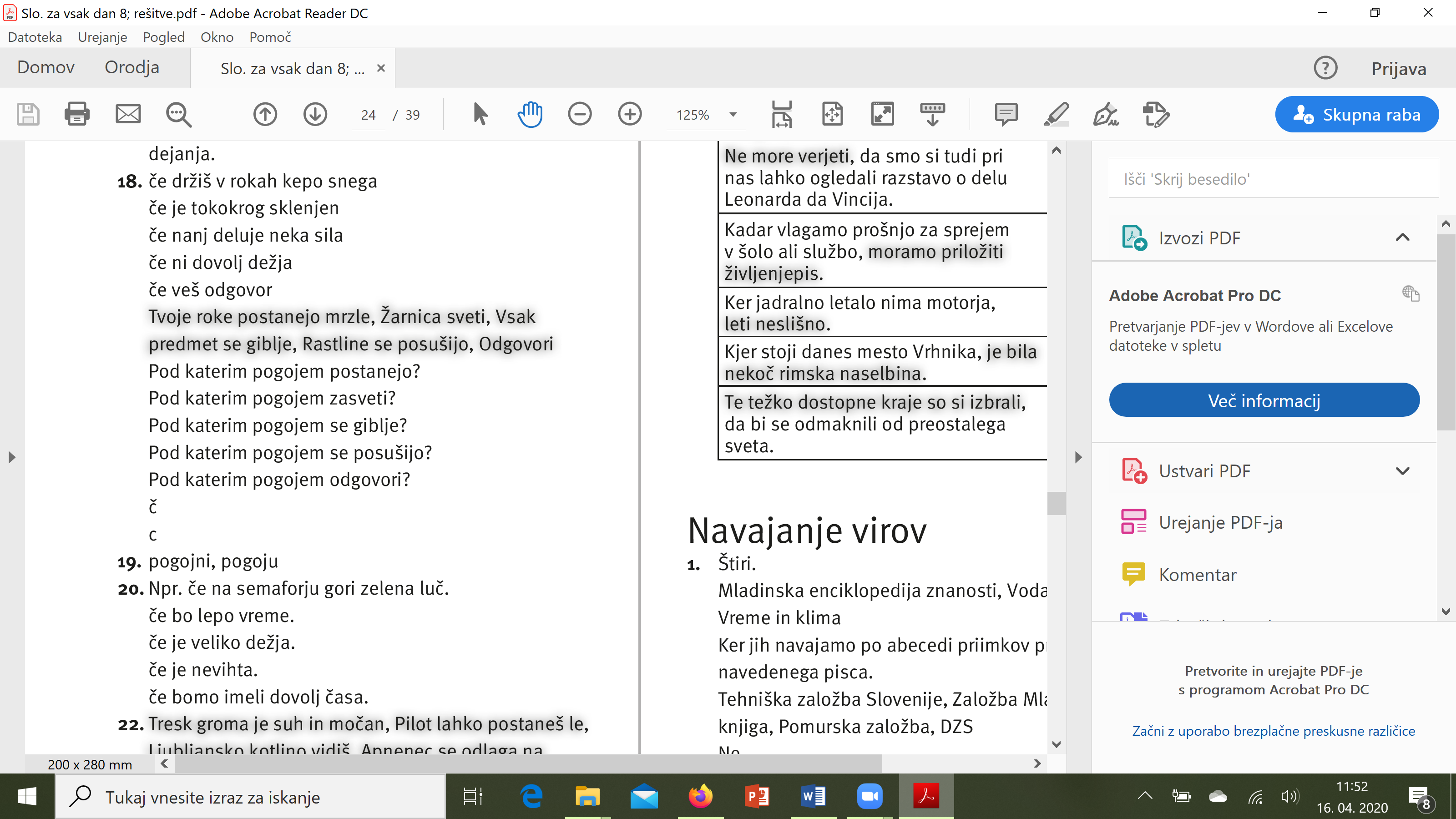 